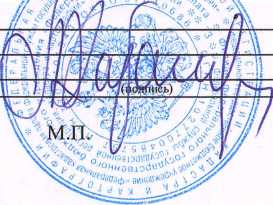 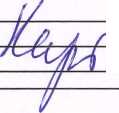 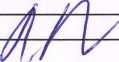 Раздел 3Выписка из Единого государственного реестра недвижимости об основных характеристиках и зарегистрированных правах на объект недвижимости 	Описание местоположения земельного участка	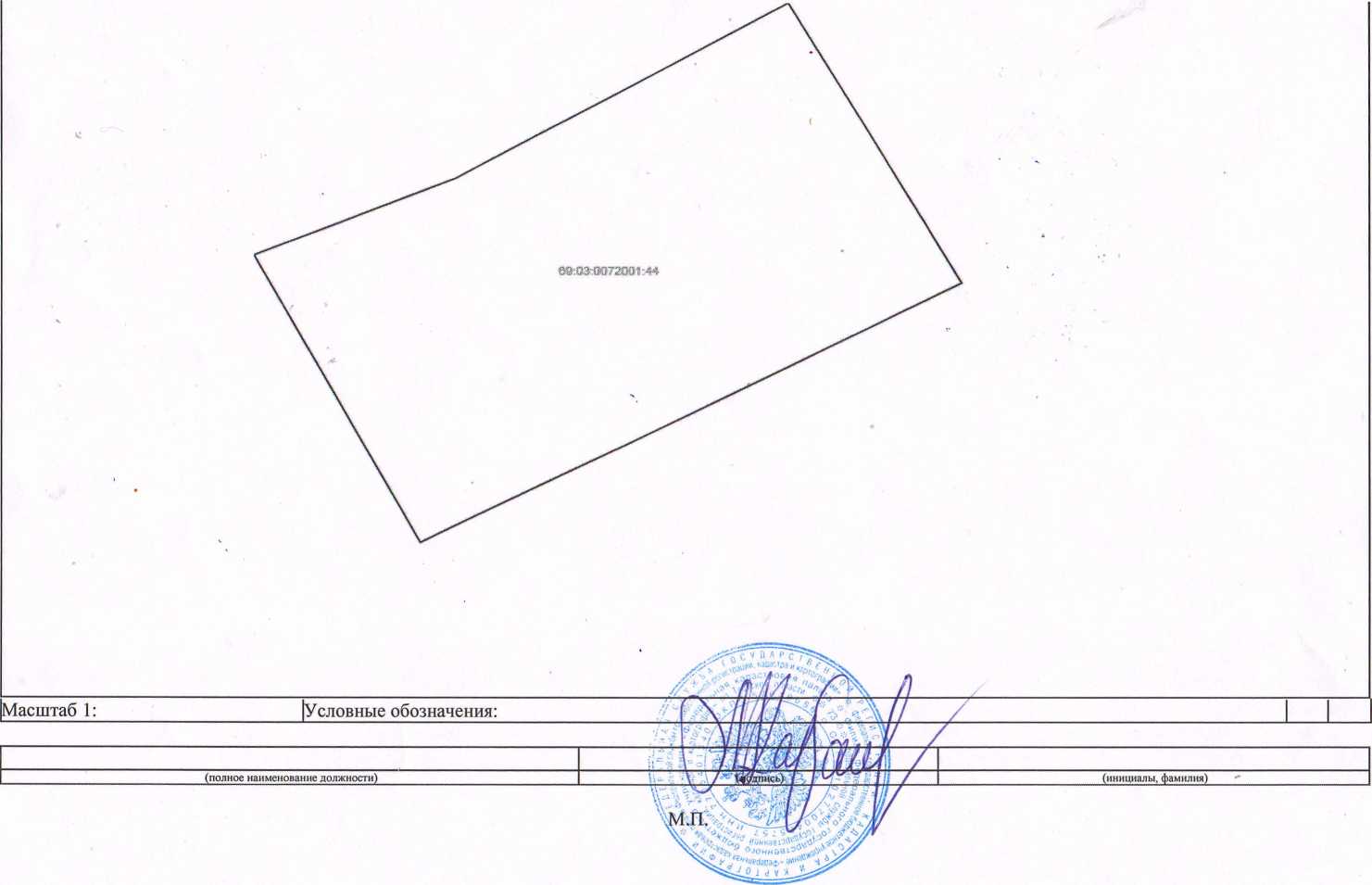 hr >osreestr.riFwps/PA_FCCLPr'r ~ CckPortApp/ru.fccland.pgu ~ nse.check?m.fccland.ibmpo~" 1 -ring.portlet.handler.BeanN?